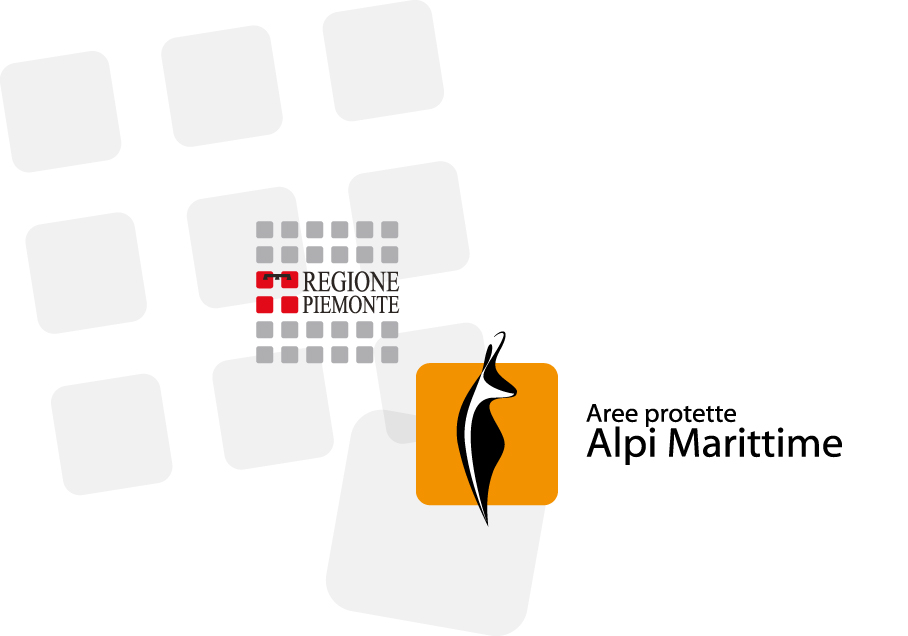  AVVISO DI POST INFORMAZIONE Aggiudicazione di lotti boschiviRISERVATI A DITTE OPERANTI NEL SETTORE FORESTALE E DEL LEGNAMEIn relazione all’asta pubblica per la vendita dei seguenti lotti boschivi riservati a ditte del settore forestale e del legname esperita in data 16 novembre 2022 per i seguenti lotti:Lotti e partite di legname su terreni in disponibilità all’EnteLotti su terreni di proprietà del Comune di Chiusa Pesiosi informa che con determinazione dirigenziale n. 524 del 16/11/2022 sono stati aggiudicati i seguenti lotti:Lotto n. 1: Ditta Gerbotto Antonio & C. di Chiusa di Pesio per € 2.440,00Lotto n. 2: Ditta Gerbotto Robi di Chiusa di Pesio per € 1.056,00Lotto n. 8: Ditta Marola Piercarlo di Entracque per € 1.650,00Lotto n. 9: Ditta Musso Giovanni di Chiusa di Pesio per € 852,00Lotto n. 10: Ditta Gerbotto Antonio & C. di Chiusa di Pesio per € 5.230,00Lotto n. 12: Ditta Gerbotto Antonio & C. di Chiusa di Pesio per € 1.480,00Si dà atto che non risultano aggiudicati i lotti nn. 3, 4, 5, 6 e 7.Si informa che si procederà all’assegnazione dei lotti non aggiudicati a ditte, anche non iscritte all’Albo delle imprese forestali del Piemonte che presentino offerta pari alla base d’asta o al ribasso (non superiore al 10% dell’importo a base di gara) entro 10 giorni dalla data di pubblicazione del presente avviso sul sito istituzionale dell’Ente. Verrà data in ogni caso priorità alle ditte iscritte all’Albo suddetto. In caso di parità di offerte si terrà conto dell’ordine di arrivo delle stesse.Valdieri, 22/11/2022                                                                                   Il Responsabile del Procedimento                                                                                                     Dr. Ing. Luca Gautero                                                                                                  (firmato digitalmente art. 21 D.lgs. 82/2005)                                            	N. LOTTOZONATIPOLOGIAIMPORTO A BASE D’ASTA1Vallone San Brunoabete € 2.400,002Bagnicastagno - misto€ 1.000,003Prima Traverseraabete - misto€ 1.200,004Ortetlarice€ 2.200,005Fromenterolacastagno – latifoglie miste€ 1.200,006Gias di mezzolarice€ 1.200,007Giasetabete - faggio€ 3.000,008Cavaletcastagno - faggio€ 1.400,009Vallone Cavalloolmi secchi€    600,00N. LOTTOZONATIPOLOGIAIMPORTO A BASE D’ASTA10Guado Vallone Cravinafaggio€ 3.200,0012Torbiera Vallone Cravinafaggio€ 1.200,00